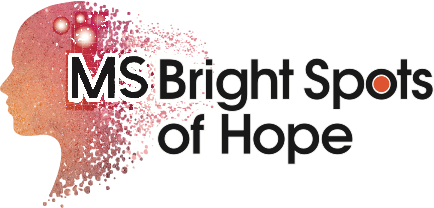 Donation to benefit  MS Bright Spots of HopeThe mission of MS Bright Spots of Hope (501c3) is to educate, empower, spark creativity, and enhance wellness for the MS community and broader community through engaging programs featuring positive MS role models.Donor name_______________________________________Address________________________________________________________________________________________________Phone______________________________________________Please return the information to:MS Bright Spots of Hope12004 Jacobson CtBridgeton, MO 63044